Наименование объекта _________________________________________________________Производительность очистных сооружений, л/с ____________________________________Общая характеристика территории водосбора;-      Общая площадь стока, Га 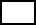 Кровли и асфальтобетонные покрытия, Га  Булыжные или щебеночные мостовые, Га  магистральные дороги, Га Кварталы без дорожных покрытий, небольшие скверы, бульвары, Га Газоны, Га промышленная зона, I группа предприятий промышленная зона, II группа Выбор типа сооружений очистки по принципу регулирования расхода сточных водпроточная схема с использованием аккумулирующего резервуара Показатели состава поступающих сточных вод и требования к качеству очисткиГеографическое нахождение объекта _____________________________________________Размещение:- подземное (ёмкость из стеклопластика) - надземное  Требования к строительству (при наличии):- капитальное строительство  - блочно-модульное здание - быстровозводимое здание  Район строительства____________________________________________________________Сейсмичность, баллы  __________________________________________________________Для строительства (при наличии):- климатический район  __________________________________________________________- снеговой район / снеговая нагрузка, кПа  __________________________________________- ветровой район / ветровая нагрузка, кПа  __________________________________________- минимальная температура рабочей пятидневки, ˚С  _________________________________- абсолютный минимум, ˚С  _______________________________________________________Дополнительные требования____________________________________________________Наименование параметраЕд.Изм.ВеличинаПДКВзвешенные веществамг/лНефтепродукты  мг/лХПКмг/О2лБПКпмг/О2лСолесодержаниемг/лДополнительные параметры:мг/лДля сточных вод с территории промышленных предприятий